Człowiek – najlepsza inwestycja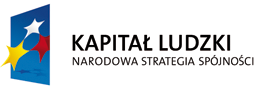 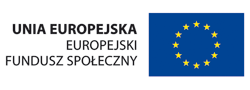 Projekt współfinansowany przez Unię Europejską w ramach Europejskiego Funduszu SpołecznegoProgramu Operacyjnego Kapitał Ludzki 2007-2013Ośrodek Pomocy Społecznej w Krzeszowie w  ramach Priorytetu VII  Promocja integracji społecznej,Działania 7.1 Rozwój i upowszechnienie aktywnej integracji,Poddziałania 7.1.1 Rozwój i upowszechnianie aktywnej integracji przez ośrodki pomocy społecznejzaprasza do udziału w projekcie systemowym w roku 2013 pt.:„CZAS NA AKTYWNOŚĆ W GMINIE KRZESZÓW”realizowanego na podstawie umowy ramowej zawartej z Województwem Podkarpackim - Wojewódzkim Urzędem Pracy w Rzeszowie tj. „Instytucją Pośredniczącą” nr UDA-POKL.07.01.01-18-019/08-00 z dnia 16 lipca 2008 r. z późn. zm.W roku bieżącym Ośrodek Pomocy Społecznej w Krzeszowie kontynuuje realizację rozpoczętego w 2008 r. projektu systemowego na podstawie wniosku o dofinansowanie  złożonego na okresod 01.01.2013 r. do 30.06.2015 r. Celem głównym projektu jest zmniejszenie zjawiska wykluczenia społecznego 20 osób: 20 kobiet na terenie gminy Krzeszów do końca 2015 roku.W 2013 r. w projekcie może wziąć udział  7 kobiet bezrobotnych i 1 kobieta zatrudniona (rolnik) zamieszkałe na terenie gminy Krzeszów, pochodzące z grup zagrożonych wykluczeniem społecznym, korzystające z pomocy społecznej i będące w wieku aktywności zawodowej – 15-64 lat. Dzięki uczestnictwu w projekcie klienci Ośrodka Pomocy Społecznej:uzyskają fachową pomoc psychologa i doradcy zawodowego. Trening  kompetencji i umiejętności społecznych przyczyni się do podniesienia kompetencji społecznych potrzebnych w życiu codziennym i w poszukiwaniu pracy. Warsztaty z doradcą zawodowym w zakresie aktywnych technik poszukiwania pracy mają na celu nabycie umiejętności aktywnego poszukiwania pracyzdobędą nowe kwalifikacje zawodowe  poprzez  uczestnictwo w zajęciach w ramach podnoszenia kompetencji o charakterze zawodowym lub zdobywania nowych kompetencji i umiejętności zawodowych, umożliwiających aktywizację zawodową. Każdy uczestnik zostanie skierowany na 1 szkolenie po konsultacji z doradcą zawodowym.Wartość ogólna projektu w roku 2013 wynosi  98 000 ,00 zł  w tym:                                              dofinansowanie -              87 710,00 zł                                               wkład własny -                 10 290,00 złNabór uczestników na rok 2013 prowadzony jest od 1 stycznia 2013 r. do 31 marca 2013 r.Zainteresowane osoby zapraszamy do biura projektu w Ośrodku Pomocy Społecznejw Krzeszowie ul. Rynek 2, 37-418 Krzeszów gdzie zgłoszenia można dokonać osobiście poprzez wypełnienie formularzy zgłoszeniowych.w  godzinach od 7:15 do 15:15 od poniedziałku do czwartkuoraz od 8:00 do 16:00 w piątekTel. (015) 8798255, e-mail: gkrzesz@rzeszow.uw.gov.plOsoby do kontaktu: Urszula Golec,  Ewelina Sokal  Więcej informacji na tematEuropejskiego Funduszu Społecznego można uzyskać pod adresem: www.efs.gov.plCzłowiek – najlepsza inwestycjaProjekt współfinansowany przez Unię Europejską w ramach Europejskiego Funduszu SpołecznegoProgramu Operacyjnego Kapitał Ludzki 2007-2013